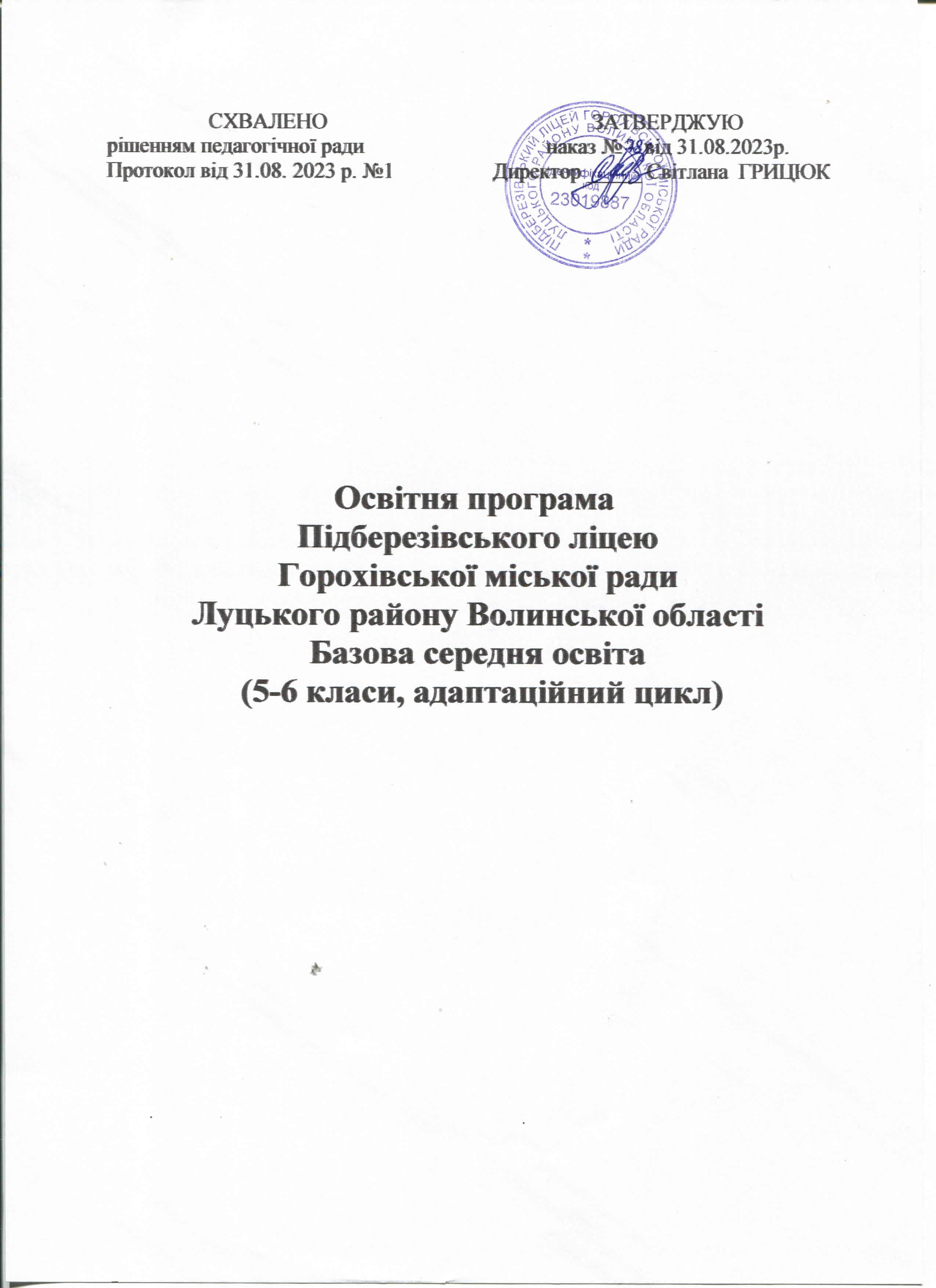 Освітня програмаПідберезівського ліцею Горохівської міської ради Луцького району  Волинської областіБазова середня освіта( 5 - 6класи, адаптаційний цикл)Загальні положення освітньої програми       Освітня програма Підберезівського ліцею Горохівської міської ради Луцького району Волинської області розроблена на виконання Закону України «Про освіту» та постанови Кабінету Міністрів України від 30 вересня 2020 року №898 «Про деякі питання державних стандартів повної загальної середньої освіти», наказу МОН України від 19.05.2021 №235 «Про затвердження типової освітньої програми для 5-9 класів закладів загальної середньої освіти».       Освітня програма визначає:Вимоги до осіб, які можуть розпочати навчання за освітньою програмою базової середньої освіти; Загальний обсяг навчального навантаження на адаптаційному циклі  навчання (в годинах), його розподіл між освітніми галузями за роками навчання.Освітня програма включає:навчальний план;перелік модельних навчальних програм;рекомендовані форми організації освітнього процесу; опис інструментарію оцінювання.Під час розроблення освітньої програми враховано гарантовані державою права щодо академічної, організаційної, фінансової і кадрової автономії Закладу, а також права педагогічних працівників на академічну свободу.Відповідно до Закону України «Про освіту» метою повної загальної середньої освіти є всебічний розвиток, виховання і соціалізація особистості, яка здатна до життя в суспільстві та цивілізованої взаємодії з природою, має прагнення до самовдосконалення і навчання впродовж життя, готова до свідомого життєвого вибору та самореалізації, відповідальності, трудової діяльності та громадянської активності. Досягнення цієї мети забезпечується через формування ключових компетентностей, необхідних кожній сучасній людині для успішної життєдіяльності.Для реалізації мети повної загальної середньої освіти, а також належної організації освітнього процесу закладом освіти розроблено та використовується в освітній діяльності освітню програму. Вона розроблена окремо для кожного рівня (циклу) повної загальної середньої освіти, відповідно до рішення педагогічної ради від 31.08.2023, протокол №1.        Освітня програма закладу, розроблена на основі Типової освітньої програми, відповідно до частини третьої статті 11 Закону України «Про повну загальну середню освіту»:відповідає структурі Типової освітньої програми та визначеним нею вимогам до осіб, які можуть розпочати навчання за освітньою програмою закладу освіти;визначає (в обсязі не меншому ніж встановлено Типовою освітньою програмою) загальний обсяг навчального навантаження на адаптаційному циклі навчання (в годинах), його розподіл між освітніми галузями та роками навчання;містить навчальний план, що ґрунтується на одному з варіантів типових навчальних планів Типової освітньої програми і може передбачати перерозподіл годин (у визначеному обсязі) між обов’язковими для вивчення навчальними предметами (крім української мови та фізичної культури) певної освітньої галузі, які можуть вивчатися окремо  та/або інтегровано з іншими навчальними предметами; містити перелік модельних навчальних програм, що використовуються закладом освіти    в освітньому процесі, що мають містити опис результатів навчання учнів з навчальних предметів  (інтегрованих курсів) в обсязі не меншому, ніж встановлено відповідними модельними навчальними програмами;опис форм організації освітнього процесу та інструментарію оцінювання.2. Вимоги до осіб, які можуть розпочати навчання за освітньою програмоюНавчання за освітньою програмою базової середньої освіти розпочинають учні, які досягли результатів навчання, визначених у Державному стандарті початкової освіти, що підтверджено свідоцтвом досягнень, свідоцтвом про здобуття початкової освіти.У разі відсутності результатів річного оцінювання з будь-яких предметів за рівень початкової освіти учні повинні пройти відповідне оцінювання упродовж першого семестру навчального року. Для проведення оцінювання наказом керівника закладу освіти створюється комісія, затверджується її склад (голова та члени комісії), а також графік проведення оцінювання та перелік завдань з навчальних предметів Протокол оцінювання рівня навчальних досягнень складається за формою згідно з додатком 2 до Положення про індивідуальну форму здобуття загальної середньої освіти, затвердженого наказом Міністерства освіти і науки України12 січня 2016 року № 8 (у редакції наказу Міністерства освіти і науки України від 10 липня 2019 року №955), зареєстрованого в Міністерстві юстиції України 03 лютого 2016р. за №184/28314. Особи з особливими освітніми потребами відсутні.3. Загальний обсяг навчального навантаження на адаптаційному циклі базової середньої освіти, його розподіл між освітніми галузями за роками навчанняЗагальний обсяг навчального навантаження для учнів 5-6 класів сформовано за додатком 1 Типової освітньої програми і складає: для 5 класу - 1015 годин/навчальний рік (26+3 годин на тиждень); для 6 класу – 1120 годин/навчальний рік (29+3 годин на тиждень). Зокрема, це все години  інваріантної складової,  варіативна складова в цьому навчальному році не передбачена.Рекомендовану, мінімальну та максимальну кількість навчальних годин за освітніми галузями визначено відповідно до базових навчальних планів (додаток 23 Державного стандарту та додатку 1 Типової освітньої програми.), зокрема:Для 5 класу:мовно-літературна галузь – 11 годин (рекомендоване);математична галузь – 5 годин (рекомендоване);природнича галузь – 2 години (рекомендоване);соціальна та здоров'язбережувальна галузь – 1,5 години (рекомендоване);громадянська та історична галузь – 2 години (максимальне);інформативна галузь – 1,5 години (рекомендоване);технологічна галузь – 1 година ( мінімальне);мистецька галузь – 1 година (рекомендоване);фізична культура галузь – 3 години (рекомендоване).         Для 6 класу:мовно-літературна галузь – 11 годин (рекомендоване);математична галузь – 5 годин (рекомендоване);природнича галузь – 4 години (рекомендоване);соціальна та здоров'язбережувальна галузь – 1,5 години (рекомендоване);громадянська та історична галузь – 2 години (рекомендоване);інформатична галузь – 1,5 години (рекомендоване);технологічна галузь – 1 година ( мінімальне);мистецька галузь – 1 година (рекомендоване);фізична культура галузь – 3 години (рекомендоване). При визначені гранично допустимого навантаження учнів ураховані санітарно-гігієнічні норми та нормативну тривалість уроків у 5-6  класах – 45 хвилин.4. Навчальний план       Навчальний план 5 класу укладено відповідно до Типових навчальних планів (додаток 3), які містять:орієнтовний перелік предметів та інтегрованих курсів для реалізації кожної освітньої галузі, а також орієнтовний перелік міжгалузевих інтегрованих курсів;рекомендований розподіл навчального навантаження за роками навчання між навчальними предметами (інтегрованими курсами), обов’язковими для вивчення.       Закладом освіти визначено перелік навчальних предметів та інтегрованих курсів для реалізації кожної освітньої галузі, зокрема:Мовно-літературна галузь представлена навчальними предметами (5-6 класи):українська мова;українська література;зарубіжна література;іноземна мова (англійська мова)Математична галузь представлена навчальним предметом – математика (5-6 класи);Природнича галузь представлена інтегрованим курсом «Пізнаємо природу» 5-6 класи та географією – 6 клас;Соціальна і здоров’язбережувальна галузь представлена навчальними предметами (5-6 класи):інтегрованим курсом «Здоров’я, безпека та добробут»етика  Громадянська та історична галузь представлена навчальним предметом – вступ до історії України та громадянської освіти 5 клас та 6 клас - історія України, всесвітня історія.Інформатична галузь представлена навчальним предметом – інформатика;Технологічна галузь представлена навчальним предметом – технології;Мистецька галузь представлена навчальними предметами:музичне мистецтвообразотворче мистецтвоФізична культура представлена навчальним предметом – фізична культура.Сума годин на вивчення всіх освітніх галузей у навчальному плані закладу загальної середньої освіти не перевищує загальнорічної кількості навчальних годин, що фінансуються з бюджету (без урахування поділу на групи), визначеної базовим навчальним планом, з дотриманням вимог гранично допустимого річного навчального навантаження учнів.Навчальні плани 5 та 6 класів розміщені в додатку 1 (5 клас)  та додатку 2 (6 клас).5. Модельні навчальні програмиМодельна навчальна програма - документ, що визначає орієнтовну послідовність досягнення очікуваних результатів навчання учнів, зміст навчального предмета, інтегрованого курсу та види навчальної діяльності учнів, рекомендований для використання в освітньому процесі в порядку, визначеному законодавством.Модельні навчальні програми обрані педагогічними працівниками з переліку, рекомендованого Міністерством освіти і науки України і мають відповідний гриф та схвалені на засіданні педагогічної ради  протокол №17 від 25.05.2022 року.6. Форми організації освітнього процесуОсвітній процес у ліцеї організовується в безпечному освітньому середовищі  та здійснюється з урахуванням вікових особливостей, фізичного, психічного та інтелектуального розвитку дітей, їхніх особливих освітніх потреб.Основними формами організації освітнього процесу є різні типи уроку:Формування компетентностей;Розвитку компетентностей;Перевірки та/або оцінювання досягнення компетентностей;Корекції основних компетентностей;Комбінованй крок.Також формами організації освітнього процесу будуть екскурсії, віртуальні подорожі, квести, які вчитель організує у межах уроку або в позаурочний час. З метою засвоєння нового матеріалу та розвитку компетентностей, крім уроку, проводяться навчально-практичні заняття. Ця форма організації поєднує виконання різних практичних вправ, експериментальних робіт відповідно до змісту окремих предметів, менш регламентована й має акцент на більшій самостійності учнів в експериментальній та практичній діяльності. Досягнуті компетентності учні можуть застосувати на практичних заняттях і заняттях практикуму.Експериментальні завдання, передбачені змістом окремих предметів, виконуються на заняттях із практикуму (виконання експериментально-практичних робіт). Оглядові екскурсії ознайомлюватимуть учнів з об'єктами та спостереженнями процесів з метою відновлення та систематизації раніше отриманих знань.Функцію перевірки та/або оцінювання досягнень компетентностей виконуватиме навчально-практичне заняття.Учні одержуватимуть конкретні завдання, з виконання яких звітуватимуть перед вчителем. Практичні заняття та заняття практикуму будуватимуться з метою реалізації контрольних функцій освітнього процесу. На цих заняттях учні самостійно виготовлятимуть вироби, проводитимуть виміри та звітуватимуть за виконану роботу.Проводитимуться заняття в малих групах (у тому числі робота учнів у парах змінного складу) за умови, що окремі учні виконуватимуть роботу консультантів, тобто тих, хто навчає малу групу.Екскурсії показуватимуть учням практичне застосування знань, отриманих при вивченні змісту окремих предметів.Учні самостійно зніматимуть та монтуватимуть відеофільми (під час відео-уроку) за умови самостійного розроблення сюжету фільму, підбору матеріалу, виконуватимуть  самостійно розподілені ролі та аналізуватимуть  виконану роботу.Для організації дистанційного навчанння в цей період заклад користуватимметься Положенням про дистанційну форму здобуття повної загальної середньої освіти, затвердженого наказом МОН України від 8 вересня 2020 №1115, зареєстрованим у Міністерстві юстиції України 28.09.2020р. за №941/35224; методичними рекомендаціями, поданими у листах МОН від 23.03.2020 №1/9-173 від 16.04.2020 №1/9-213; методичними рекомендаціями «Організація дистанційного навчання в школі» та іншими чинними документами.Для роботи в синхронному режимі педагоги можуть проводити уроки через Zoom, Google Meet на платформі  SMART школа.Форми організації освітнього процесу можуть уточнюватись та розширюватись у змісті окремих предметів за умови виконання державних вимог Державного стандарту та окремих предметів протягом навчального року.Вибір форм і методів навчання вчитель визначає самостійно, враховуючи конкретні умови роботи, забезпечуючи водночас досягнення конкретних очікуваних результатів, зазначених у навчальних програмах окремих предметів.7. Опис інструментарію оцінювання          Оцінюванню підлягають результати навчання з навчальних предметів, інтегрованих курсів обов’язкового освітнього компонента типового навчального плану. Оцінювання результатів навчання учнів зорієнтовані на ключові компетентності і наскрізні вміння та вимоги до обов’язкових результатів навчання у відповідній освітній галузі, визначені Державним стандартом. Встановлення відповідності між вимогами до результатів навчання учнів, визначеними Державним стандартом, та показниками їх вимірювання здійснюється відповідно до системи та загальних критеріїв оцінювання результатів навчання учнів, визначених Міністерством освіти і науки України. Основними видами оцінювання результатів навчання учнів є: поточне, підсумкове (тематичне, семестрове, річне) оцінювання.        Відповідно до Рекомендацій щодо оцінювання навчальних досягнень учнів 5-6 класів, які здобувають освіту відповідно до нового Державного стандарту базової середньої освіти, затверджених  наказом Міністерства освіти і науки України від 01 квітня 2022 р. № 289 основними видами оцінювання результатів навчання учнів є формувальне, поточне та підсумкове: тематичне, семестрове, річне. Семестрове та підсумкове (річне) оцінювання результатів навчання здійснюється за 12-бальною системою (шкалою), а його результати позначають цифрами від 1 до 12.  За рішенням педагогічної ради Підберезівського ліцею протокол №1  від  31.08.2023 року  визначено адаптаційний період протягом вересня та жовтня впродовж якого не здійснювати поточне та тематичне оцінювання. Після адаптаційного періоду оцінювання здійснювати за 12 бальною системою, відповідно до загальних  критерій, оцінювання з урахуванням загальних результатів відповідно до галузі і відображатися в класному журналі і у  свідоцтві навчальних досягнень.       Поточне та підсумкове оцінювання результатів навчання учнів здійснюється відповідно до вимог відповідних модельних навчальних програм із застосуванням таких основних форм та способів:усної (зокрема шляхом індивідуального, групового та фронтального опитування);письмової, у тому числі графічної (зокрема шляхом виконання діагностичних, самостійних та контрольних робіт, тестування, організації роботи з текстами, діаграмами, таблицями, графіками, схемами, контурними картами тощо);цифрової (зокрема шляхом тестування в електронному форматі);практичної (зокрема шляхом організації виконання різних видів експериментальних досліджень та навчальних проєктів, виготовлення виробів, роботи з біологічними об'єктами, хімічними речовинами тощо).У рамках академічної свободи педагогічні працівники здійснюють вибір форм, змісту та способу оцінювання залежно від дидактичної мети.Освітня програма закладу базової середньої освіти передбачає досягнення учнями результатів навчання (компетентностей), визначених Державним стандартом.8. Опис та інструментисистеми внутрішнього забезпечення якості освіти   Система внутрішнього забезпечення якості освіти складається з наступних компонентів:кадрове забезпечення освітньої діяльності (11 педагогічних працівників, які підвищили кваліфікацію при ВІППО за програмою «Освітня програма підвищення кваліфікації вчителів закладів загальної середньої освіти, які забезпечуватимуть реалізацію нового Державного стандарту базової середньої освіти, «Нова українська школа: адаптаційний цикл базової середньої освіти» і отримали Сертифікати);навчально-методичне забезпечення освітньої діяльності (методична рада, педагогічна рада, проблемний семінар);матеріально-технічне забезпечення освітньої діяльності (кабінети української мови та літератури, історії, зарубіжної літератури, математики, фізики,  кабінет інформатики, ноутбуки, проектор, фізкультурна зала);якість проведення навчальних занять;моніторинг досягнення учнями результатів навчання (компетентностей) (директорські контрольні роботи, анкетування, опитування).Завдання системи внутрішнього забезпечення якості освіти:оновлення методичного кабінету закладу освіти;контроль за виконанням навчальних планів та освітньої програми, якістю знань, умінь і навичок учнів, розробка рекомендацій щодо їх покращення;моніторинг та оптимізація соціально-психологічного середовища закладу освіти (наявність практичного психолога та соціального педагога);створення необхідних умов для підвищення фахового кваліфікаційного рівня педагогічних працівників при ВІППО та онлайн-платформах.Освітня програма закладу освіти та перелік освітніх компонентів, що передбачені відповідною освітньою програмою, оприлюднено на веб-сайті закладу освіти http://pidberezschool.ho.ua.Навчальні заняття організовуються за семестровою системою. Зокрема:                                     І семестр – 1 вересня – 29 грудня 2023 рокуІІ семестр – 15 січня – 31 травня 2024 рокуВпродовж навчального року для учнів проводяться канікули:осінні з 23 жовтня по 29 жовтня 2023 року,зимові з 30 грудня 2023 року по 14 січня 2024 року,весняні з 25 березня по 31 березня 2024 року.    Освітня програма закладу освіти та перелік освітніх компонентів, що передбачені відповідною освітньою програмою, оприлюднено на веб-сайті закладу освіти http://pidberezschool.ho.ua.Директор                                                                                Світлана  ГРИЦЮКДодаток 1до освітньої програмиНавчальний план для 5 класу  Підберезівського ліцею Горохівської міської радиЛуцького району Волинської області на 2023-2024 н. р.Директор                                                                                Світлана  ГРИЦЮКДодаток 2до освітньої програмиНавчальний план для 6 класу  Підберезівського ліцею Горохівської міської радиЛуцького району Волинської області на 2023-2024 н. р.Директор                                                                                Світлана  ГРИЦЮКОсвітня галузьМодельна програмаПідручникМовно-літературнаМодельна навчальна програма «Українська мова. 5-6 класи» для закладів загальної середньої освіти.Автори: Заболотний О.В., Заболотний В.В., Лавринчук В.П., Плівачук К.В., Попова Т.Д.Наказ МОН від 12.07.2021 №795Заболотний О.В., Заболотний В.В., “Українська мова” підручник для 5 класу закладів загальної середньої освітиМовно-літературнаМодельна навчальна програма «Українська література. 5-6 класи» для закладів загальної середньої освіти (автори: Яценко Т.О., Качак Т.Б., Кизилова В.В., Пахаренко В.І., Дячок С.О., Овдійчук Л.М., Слижук О.А., Макаренко В.М., Тригуб І.А.)Наказ МОН від 12.07.2021 №795“Українська література” підручник для 5 класу закладів загальної середньої освіти (авт. Яценко Т. О., Пахаренко В. І., Слижук О. А.)Мовно-літературнаМодельна навчальна програма «Зарубіжна література. 5–6 класи» для закладів загальної середньої освіти (автори Ніколенко О.М., Ісаєва О.О., Клименко Ж.В., Мацевко-Бекерська Л.В., Юлдашева Л.П., Рудніцька Н.П., Туряниця В. Г., Тіхоненко С.О., Вітко М.І., Джангобекова Т.А.)Наказ МОН від 12.07.2021 №795“Зарубіжна література” підручник для 5 класу, закладів загальної середньої освіти (авт. Ніколенко О. М., Мацевко-Бекерська ЛІ В., Рудніцька Н. П., Ковальова Л. Л., Орлова О. В., Юлдашева Л. П., Туряниця В. Г., Лебедь Д. О.).Мовно-літературнаМодельна навчальна програма «Іноземна мова. 5-9 класи» для закладів загальної середньої освіти (автори Зимомря І. М., Мойсюк В. А., Тріфан М. С., Унгурян І. К., Яковчук М. В. )Наказ МОН від 12.07.2021 №795“Англійська мова (5-й рік навчання)” підручник для 5 класу закладів загальної середньої освіти (з аудіосупроводом) (авт. Джоанна Коста, Мелані Вільямс).МатематичнаМодельна навчальна програма «Математика. 5-6 класи» для закладів загальної середньої освіти (автор Істер О.С.)Наказ МОН від 12.07.2021 №795“Математика” підручник для 5 класу закладів загальної середньої освіти (авт. Істер О. С.).ПриродничаМодельна навчальна програма «Пізнаємо природу». 5-6 класи (інтегрований курс)» для закладів загальної середньої освіти (авт. Біда Д.Д., Гільберг Т.Г., Колісник Я.І.)Наказ МОН від 12.07.2021 №795“Пізнаємо природу” підручник інтегрованого курсу для 5 класу закладів загальної середньої освіти (авт. Біда Д. Д., Гільберг Т. Г., Колісник Я. І.).ПриродничаМодельна навчальна програма «Географія. 6-9 класи» для закладів загальної середньої освіти (авт. Кобернік С. Г., Коваленко Р. Р., Гільберг Т. Г., Даценко Л. М.)Наказ МОН від 12.07.2021 №795, у редакції від 09.02.2022 №143«Географія» підручник для 6 класу закладів загальної середньої освіти (авт. Кобернік С. Г., Коваленко Р. Р.)ТехнологічнаМодельна навчальна програма «Технології. 5-6 класи» для закладів загальної середньої освіти (автори Ходзицька І.Ю., Горобець О.В., Медвідь О.Ю., Пасічна Т.С, Приходько Ю.М.)Наказ МОН від 12.07.2021 №795“Технології” підручник інтегрованого курсу для 5 класу закладів загальної середньої освіти (авт. Ходзицька І. Ю., Горобець О, В., Медвідь О. Ю., Пасічна І., С., Приходько Ю. М., Крімер В. В., Павич Н. М.).Соціальна і здоров’язбережувальнаМодельна навчальна програма «ЗДОРОВ’Я, БЕЗПЕКА ТА ДОБРОБУТ. 5-6 класи (інтегрований курс)» для закладів загальної середньої освіти (автори: Шиян О., Волощенко О., Гриньова М., Дяків В., Козак О., Овчарук О., Седоченко А., Сорока І., Страшко С.)Наказ МОН від 12.07.2021 №795“Здоров’я, безпека та добробут” підручник інтегрованого курсу для 5 класу закладів загальної середньої освіти (авт. Тагліна О. В.).Соціальна і здоров’язбережувальнаМодельна навчальна програма «Етика. 5-6 класи» для закладів загальної середньої освіти (автори Пометун О.І., Ремех Т.О., Кришмарел В.Ю.)Наказ МОН від 12.07.2021 №795“Етика” підручник для 5 класу закладів загальної середньої освіти (авт. Мартишок О. О., Гісем О. О.).Громадянська та історичнаМодельна навчальна програма «Вступ до історії України та громадянської освіти. 5 клас» для закладів загальної середньої освіти (автори Бурлака О.В., Власова Н.С., Желіба О.В., Майорський В.В., Піскарьова І.О., Щупак І.Я.)Наказ МОН від 12.07.2021 №795“Вступ до історії України та громадянської освіти” підручник для 5 класу закладів загальної середньої освіти (авт. Хлібовська Г. М., Крижановська М. Є., Наумчук О. В.).Громадянська та історичнаМодельна навчальна програма «Історія України. Всесвітня історія. 6 клас» для закладів загальної середньої освіти (автори Піскарьова І.О., Бурлака О.В., Майорський В.В., Мелещенко Т.В., Щупак І.Я.)Наказ МОН від 12.07.2021 №795«Історія України. Всесвітня історія» підручник для 6 класу закладів загальної середньої освіти (авт.ХлібовськаГ.М., Крижановська М. Є., Наумчук О. В.).ІнформатичнаМодельна навчальна програма «Інформатика. 5-6 класи» для закладів загальної середньої освіти (автори Морзе Н.В., Барна О.В.)Наказ МОН від 12.07.2021 №795“Інформатика” підручник для 5 класу закладів Загальної середньої освіти (авт. Морзе Н. В., Барна О. В.)МистецькаМодельна навчальна програма «Мистецтво. 5-6 класи» (інтегрований курс) для закладів загальної середньої освіти (автори: Масол Л. М., Просіна О. В.)Наказ МОН від 12.07.2021 №795“Мистецтво” підручник інтегрованого курсу для 5 класу закладів загальної середньої освіти (авт. Масол Л. М.).Фізична культураМодельна навчальна програма «Фізична культура. 5-6 класи» для закладів загальної середньої освіти (автори: Педан О.С., Коломоєць Г. А. , Боляк А. А., Ребрина А. А., Деревянко В. В., Стеценко В. Г., Остапенко О. І., Лакіза О. М., Косик В. М. та інші)Наказ МОН від 12.07.2021 №795,у редакції від 10.08.2021 №898-------------Освітня галузьПерелік предметів та галузевих інтегрованих курсівКількість годин на тиждень у класіНа рік Мовно-літературнаУкраїнська мова4Мовно-літературнаУкраїнська література2Мовно-літературнаЗарубіжна література2Мовно-літературнаІноземна мова3Мовно-літературнаРазом 11385Математична Математика 5Разом          5175Природнича Інтегрований курс «Пізнаємо природу» 2Разом           270Соціальна і здоров’язбережувальнаІнтегрований курс «Здоров’я, безпека та добробут»  1Соціальна і здоров’язбережувальнаЕтика 0,5Разом        1,553Громадянська та історичнаВступ до історії України та громадянської освіти1Разом         135ІнформатичнаІнформатика 1,5Разом         1,552ТехнологічнаТехнології 270Разом          2Мистецька  Музичне мистецтво1Мистецька  Образотворче мистецтво1Разом          270Фізична культураФізична культура3Разом          3105Разом 26+31015Додаткові години для вивчення предметів освітніх галузей, курсів за вибором, проведення індивідуальних консультацій та групових занятьГранично допустиме навчальне навантаження26Всього (без урахування поділу класів на групи)26+3Освітня галузьПерелік предметів та галузевих інтегрованих курсівКількість годин на тиждень у класіНа рікМовно-літературнаУкраїнська мова4Мовно-літературнаУкраїнська література2Мовно-літературнаЗарубіжна література2Мовно-літературнаІноземна мова3Разом 11385Математична Математика 5Разом          5175Природнича Інтегрований курс «Пізнаємо природу» 2Природнича Географія 2Разом           4140Соціальна і здоров’язбережувальнаІнтегрований курс «Здоров’я, безпека та добробут»  1Соціальна і здоров’язбережувальнаЕтика 0,5Разом        1,553Громадянська та історичнаІсторія  УкраїниВсесвітня історія 2Разом270ІнформатичнаІнформатика 1,5Разом         1,552ТехнологічнаТехнології 2Разом          270Мистецька  Музичне мистецтво1Мистецька Образотворче мистецтво1Разом          270Фізична культураФізична культура3Разом          3105Разом 29+3Додаткові години для вивчення предметів освітніх галузей, курсів за вибором, проведення індивідуальних консультацій та групових занять2Гранично допустиме навчальне навантаження31Всього (без урахування поділу класів на групи)31+3